Сумська міська рада VІІ СКЛИКАННЯ              СЕСІЯРІШЕННЯ від                     2019 року №              -МР м. СумиРозглянувши звернення громадянина, надані документи, відповідно до протоколу засідання постійної комісії з питань архітектури, містобудування, регулювання земельних відносин, природокористування та екології Сумської міської ради від 24.01.2019 № 140, статей 12, 35, 40, 116, 118, 120, 121, 122, частини 14 статті 186 Земельного кодексу України, статті 55 Закону України «Про землеустрій», керуючись статтею 25, пунктом 34 частини першої статті 26 Закону України «Про місцеве самоврядування в Україні», Сумська міська рада  ВИРІШИЛА:Затвердити технічну документацію із землеустрою щодо встановлення (відновлення) меж земельних ділянок в натурі (на місцевості) та надати у  власність громадянину Васькевичу Вячеславу Михайловичу наступні земельні ділянки, які знаходяться у нього в користуванні в таких розмірах: 48/200 часток земельної ділянки за адресою: м. Суми, вул. Юнаківська, 20 від загальної площі 0,1000 га, кадастровий номер 5910136600:05:006:0032. Категорія та цільове призначення земельної ділянки: землі житлової та громадської забудови Сумської міської ради для будівництва і обслуговування житлового будинку, господарських будівель і споруд (присадибна ділянка).48/200 часток земельної ділянки за адресою: м. Суми, вул. Юнаківська, 20 від загальної площі 0,0279 га, кадастровий номер 5910136600:05:006:0033. Категорія та цільове призначення земельної ділянки: землі сільськогосподарського призначення Сумської міської ради для індивідуального садівництва.Сумський міський голова                                                                     О.М. ЛисенкоВиконавець: Клименко Ю.М.Ініціатор розгляду питання –– постійна комісія з питань архітектури, містобудування, регулювання земельних відносин, природокористування та екології Сумської міської ради Проект рішення підготовлено департаментом забезпечення ресурсних платежів Сумської міської радиДоповідач – департамент забезпечення ресурсних платежів Сумської міської ради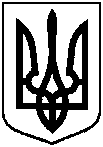 Проектоприлюднено «__»_________2019 р.Про надання у власність  громадянину Васькевичу Вячеславу Михайловичу земельних ділянок за адресою:                       м. Суми, вул. Юнаківська, 20, які знаходяться у нього в користуванні